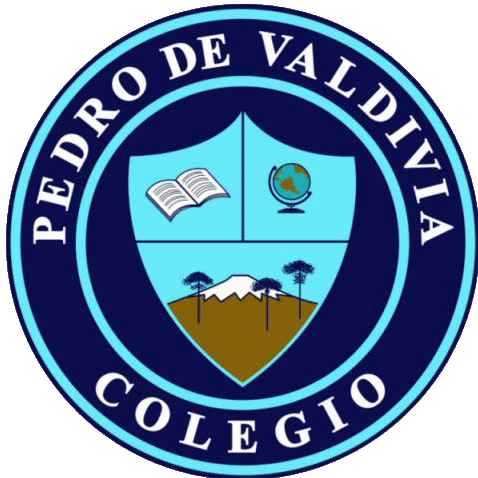 GUÍA Nº 9  “Transformación de números decimales a fracción”FRACCIONES DECIMALES¿Cómo convertir decimales a fracciones?Para poder convertir de decimales a fracciones debemos tener en consideraciones algunos pasos muy simples.Vamos a convertir el número decimal 0,25 en una fracción 0,25  Se anota como numerador el número decimal pero sin la coma     025Luego el denominador seria el 1 acompañado de tantos 0 como lugares hay después de la coma, en este caso sería 2 cero				25            NÚMERADOR                                100           DENOMINADORLuego se puede simplificar por 5 25  :  5    =   5     : 5   =       1100 :  5        20    : 5            4Otro ejemplo seria   0,045   transformarlo en fracción, si es posible se debe simplificar 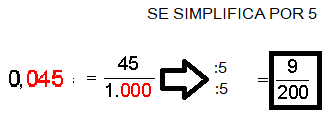 ACTIVIDADAplica la estrategia anterior en los siguientes ejercicios guíate por el ejemplo: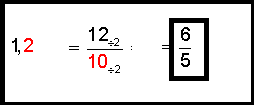 Transforma los siguientes números decimales en fracciones irreductibles NOMBRE:CURSO:7° BásicoFECHA DE ENTREGAFECHA DE ENTREGA04 DE MAYO  DE 202004 DE MAYO  DE 2020OBJETIVO DE APRENDIZAJE (UNIDAD)OA NºCOMPARAR, ORDENAR Y RESOLVER OPERATORIA CON RACIONALESOBJETIVO DE APRENDIZAJE (UNIDAD)OA NºCOMPARAR, ORDENAR Y RESOLVER OPERATORIA CON RACIONALESOBJETIVO DE APRENDIZAJE (UNIDAD)OA NºCOMPARAR, ORDENAR Y RESOLVER OPERATORIA CON RACIONALESHABILIDADES DEL O.AHABILIDADES DEL O.AHABILIDADES DE LA GUIAOBJETIVO DE APRENDIZAJE (UNIDAD)OA NºCOMPARAR, ORDENAR Y RESOLVER OPERATORIA CON RACIONALESOBJETIVO DE APRENDIZAJE (UNIDAD)OA NºCOMPARAR, ORDENAR Y RESOLVER OPERATORIA CON RACIONALESOBJETIVO DE APRENDIZAJE (UNIDAD)OA NºCOMPARAR, ORDENAR Y RESOLVER OPERATORIA CON RACIONALESCONOCER EL CONJUNTO DE Nº RACIONALESCONOCER EL CONJUNTO DE Nº RACIONALESXOBJETIVO DE APRENDIZAJE (UNIDAD)OA NºCOMPARAR, ORDENAR Y RESOLVER OPERATORIA CON RACIONALESOBJETIVO DE APRENDIZAJE (UNIDAD)OA NºCOMPARAR, ORDENAR Y RESOLVER OPERATORIA CON RACIONALESOBJETIVO DE APRENDIZAJE (UNIDAD)OA NºCOMPARAR, ORDENAR Y RESOLVER OPERATORIA CON RACIONALESRELACIONAR NÚMEROS RACIONALES CON LA VIDA DIARIARELACIONAR NÚMEROS RACIONALES CON LA VIDA DIARIAOBJETIVO DE APRENDIZAJE (UNIDAD)OA NºCOMPARAR, ORDENAR Y RESOLVER OPERATORIA CON RACIONALESOBJETIVO DE APRENDIZAJE (UNIDAD)OA NºCOMPARAR, ORDENAR Y RESOLVER OPERATORIA CON RACIONALESOBJETIVO DE APRENDIZAJE (UNIDAD)OA NºCOMPARAR, ORDENAR Y RESOLVER OPERATORIA CON RACIONALESUSAR MODELOS PARA RESOLVER  OPERATORIA CON RACIONALESUSAR MODELOS PARA RESOLVER  OPERATORIA CON RACIONALESOBJETIVO DE APRENDIZAJE (UNIDAD)OA NºCOMPARAR, ORDENAR Y RESOLVER OPERATORIA CON RACIONALESOBJETIVO DE APRENDIZAJE (UNIDAD)OA NºCOMPARAR, ORDENAR Y RESOLVER OPERATORIA CON RACIONALESOBJETIVO DE APRENDIZAJE (UNIDAD)OA NºCOMPARAR, ORDENAR Y RESOLVER OPERATORIA CON RACIONALESCONSTRUIR PATRONES PARA TRANSFORMAR RACIONALESCONSTRUIR PATRONES PARA TRANSFORMAR RACIONALESXOBJETIVO DE APRENDIZAJE (UNIDAD)OA NºCOMPARAR, ORDENAR Y RESOLVER OPERATORIA CON RACIONALESOBJETIVO DE APRENDIZAJE (UNIDAD)OA NºCOMPARAR, ORDENAR Y RESOLVER OPERATORIA CON RACIONALESOBJETIVO DE APRENDIZAJE (UNIDAD)OA NºCOMPARAR, ORDENAR Y RESOLVER OPERATORIA CON RACIONALESRESOLVER PROBLEMAS QUE INVOLUCREN NÚMEROS RACIONALESRESOLVER PROBLEMAS QUE INVOLUCREN NÚMEROS RACIONALESDECIMALSimplificaciónFracción irreductible2,80,052,40,50,75